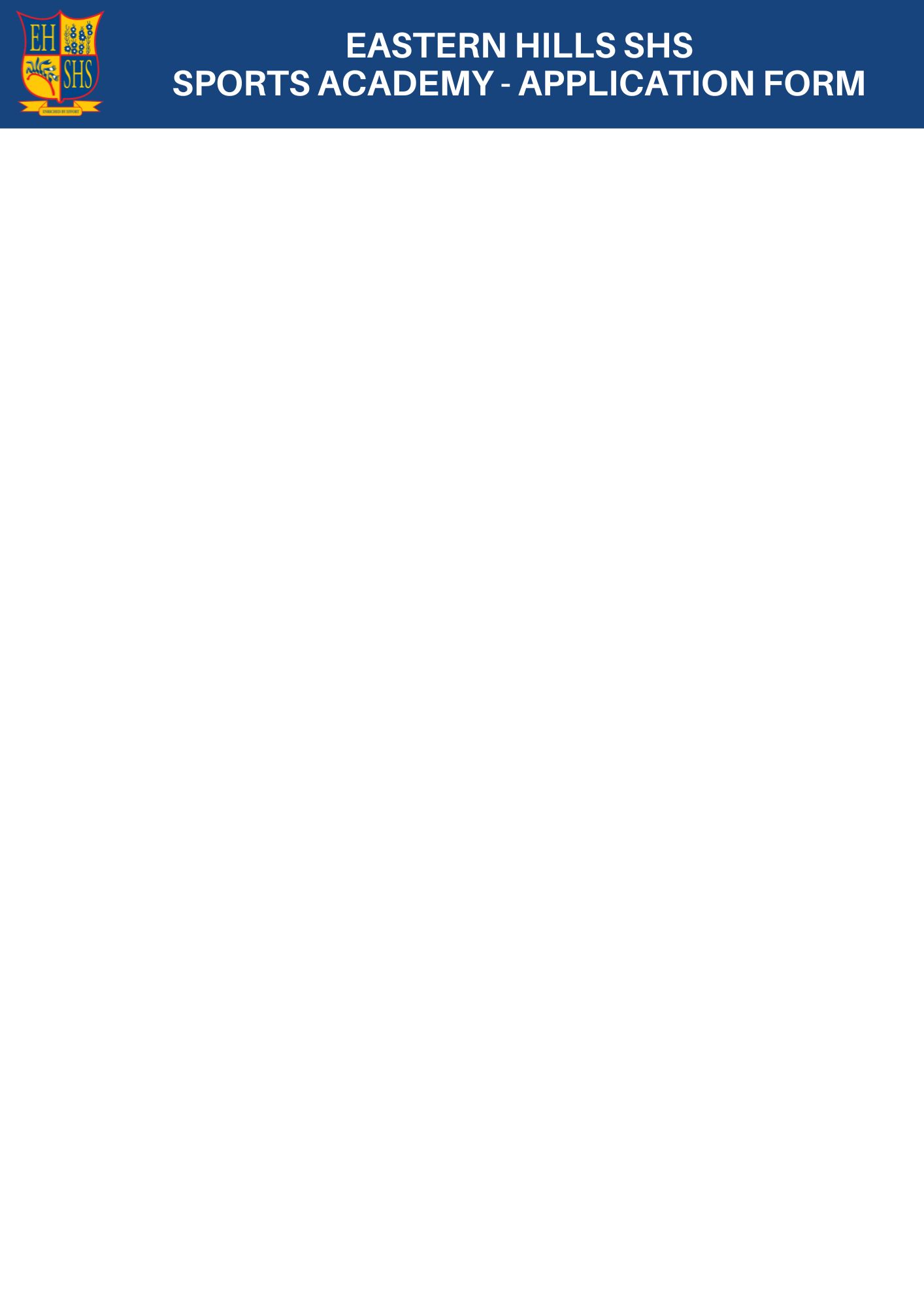  AFL Football  Sport Academy PE (Football, Netball and Basketball)	(Students can nominate to be considered for selection in both the AFL and Sport Academy PE.)Student DetailsParent/Guardian DetailsStudent to CompleteWhy would you like to be considered for the Eastern Hills Sports Academy?Please include the following documents with your application form:A copy of the most recent school report.A written reference from your community club coach or Physical Education Teacher.  Template on back page.Coach’s Reference Eastern Hills Sports AcademyStudent’s Name: 	Eastern Hills SHS requests that a current or recent coach write a brief statement on the applicant’s sporting ability and character. The Coach is requested to comment on the applicant’s athletic traits, skill level, playing position, potential for development and attitude.Coach’s Name: 	Team: _______________________________ Club: 	Coach’s CommentsSignature: 	Date: 	Coach’s/Teacher’s Email: 	Mobile: 	First NameSurnameGenderCurrent Primary SchoolAre you a registered member of a community sporting club?Yes No If yes, please list the community sporting clubs.First NameSurnameStreet AddressDay time phone numberMobile Phone NumberEmail